Беговая дорожка V-380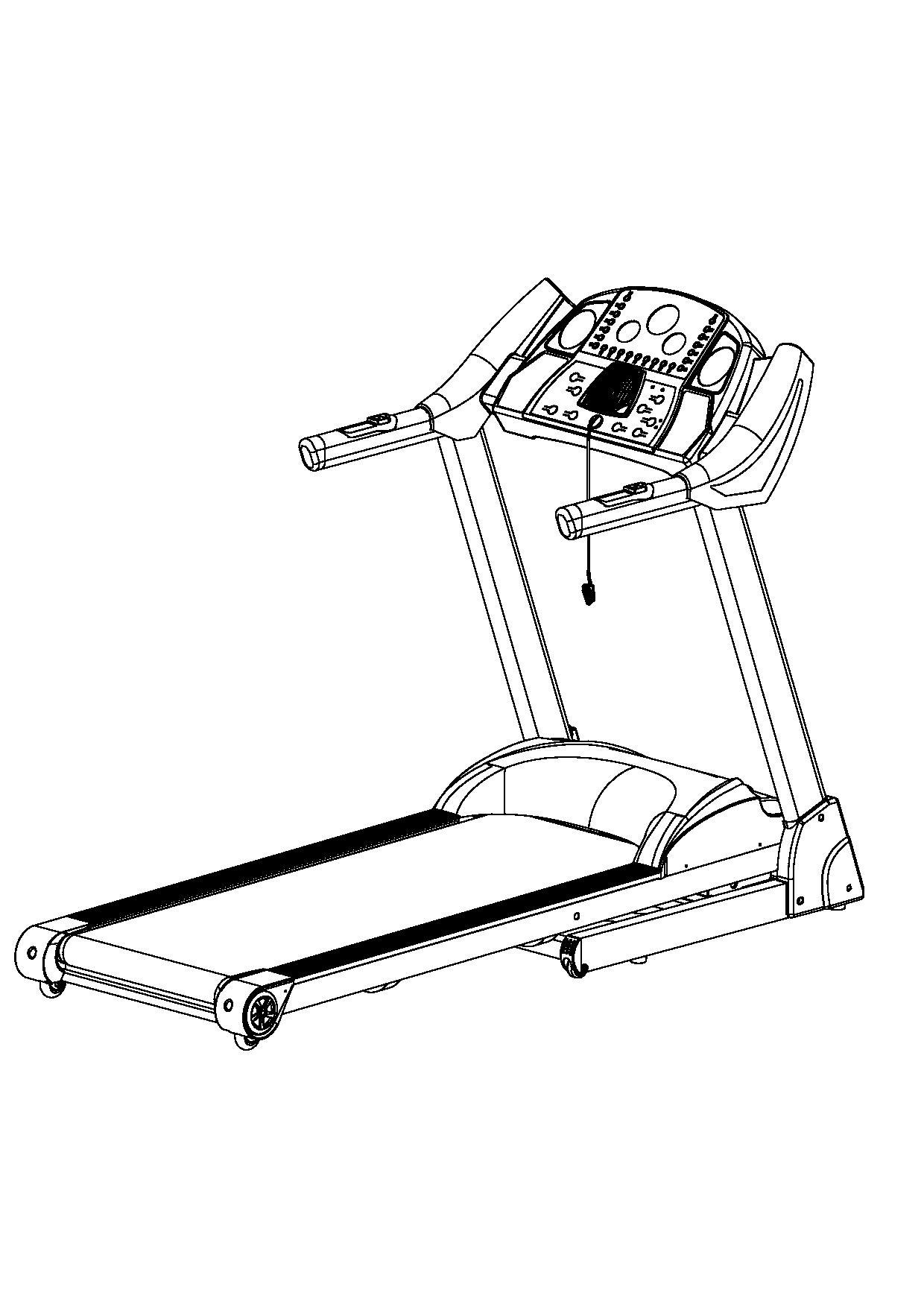 Инструкция по эксплуатации.1. Подключите шнур питания беговой дорожки непосредственно в выделенный заземленную цепь. Этот продукт должен быть хорошо заземлен. Если он ломается, заземление предоставляет путь наименьшего сопротивления для электрического тока для снижения риска поражения электрическим током.2. Беговая дорожка должна находится на чистой поверхности,  по крайней мере  2 м * 1 м площади. Не устанавливайте беговую дорожку на толстый ковер, так как это может помешать надлежащей вентиляции. Кроме того не ставьте беговую  дорожку рядом с водой или на открытом воздухе.3. Установите беговую дорожку, где дюбеля будут видимыми и доступными.4. Никогда не начинайте движение на беговой дорожке во время того как стоите на беговом полотне. После включения питания и регулировки скорости, сделайте паузу, прежде чем начать движение. Когда лента  начинает двигаться, всегда стойте ногами на рельсах по бокам рамы до тех пор, пока лента не разгонится.5. Носите соответствующую одежду, когда упражняетесь на беговой дорожке. Не одевайте длинную, свободную одежду, которая может  оказаться в беговой дорожке. Всегда надевайте спортивную обувь с резиновой подошвой.6. Всегда отключайте шнур питания перед снятием крышки двигателя беговой дорожки.7. Держите животных и детей на расстоянии от беговой дорожке во время занятий.8. Всегда держитесь за поручни, при  ходьбе или беге на беговой дорожке.9. Всегда прикрепляйте страховочный трос к одежде, при занятиях на беговой дорожке. Если внезапно беговая дорожка  увеличит  скорость из-за сбоя электроники, вытяните ключ безопасности, и она остановится. 10. Когда беговой дорожке не используется, шнур питания должен быть отсоединен от источника питания и убран.11. Перед началом любой программы упражнений, проконсультируйтесь с вашим врачом или медицинским работником. Он может помочь создать частоту упражнений, интенсивность (целевой  зоны сердца) и время до определенного возраста и физического состояния. Если у вас есть боль или стеснение в груди, нерегулярное сердцебиение, затрудненное дыхание, обморок, или дискомфорт  пока вы занимаетесь спортом, остановитесь немедленно! Проконсультируйтесь с вашим врачом, прежде чем продолжить.12. Если вы заметили любое повреждение на сетевом шнуре или вилке, немедленно обратитесь к  квалифицированному электрику - не пытаться исправить это сами.13. Если шнур питания поврежден, он должен быть заменен изготовителем, его сервисным агентом или уполномоченным квалифицированным лицом  чтобы избежать опасности.14. Поставить ноги на боковую границу перед использованием беговой дорожки и всегда прикреплять страховочный трос пристегивая его к одежде. Держитесь за поручень, до того как беговое полотно, не разгонится хорошо (почувствовать скорость одной ногой перед его использованием).  15. Эта беговая дорожка только для домашнего использования!Предупреждение: Внимательно прочтите инструкцию! И следуйте инструкции при монтаже!Когда вы откроете коробку, вы найдете ниже указанные запасные части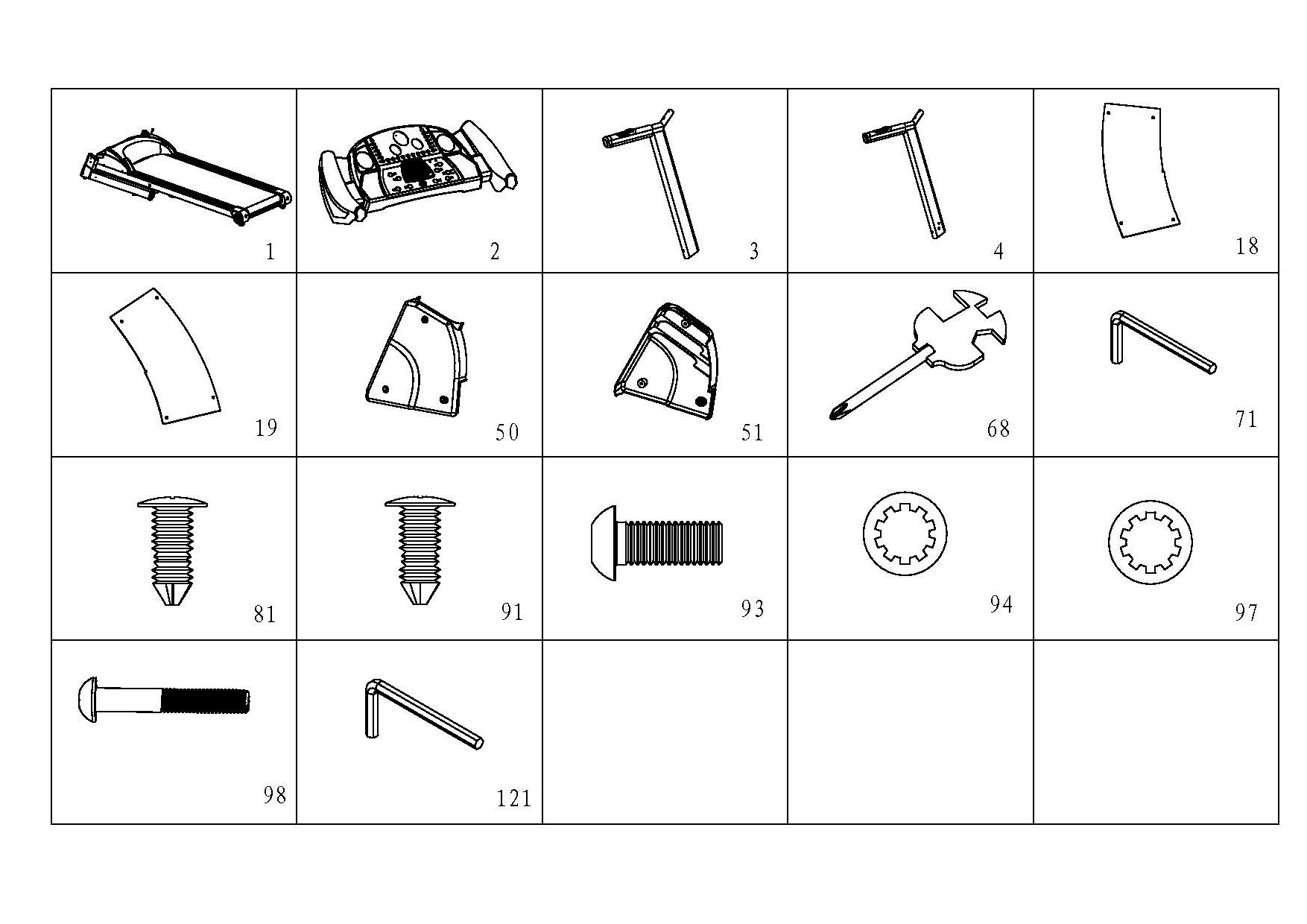 Список запасных частей:Инструменты: Ключ: 5 мм 1 шт. 6 мм 1шт. Винт : S = 13 、 14 、 15 1шт.Уведомления: Не включайте шнур питания пока полностью незавершите сборку. Шаг 1: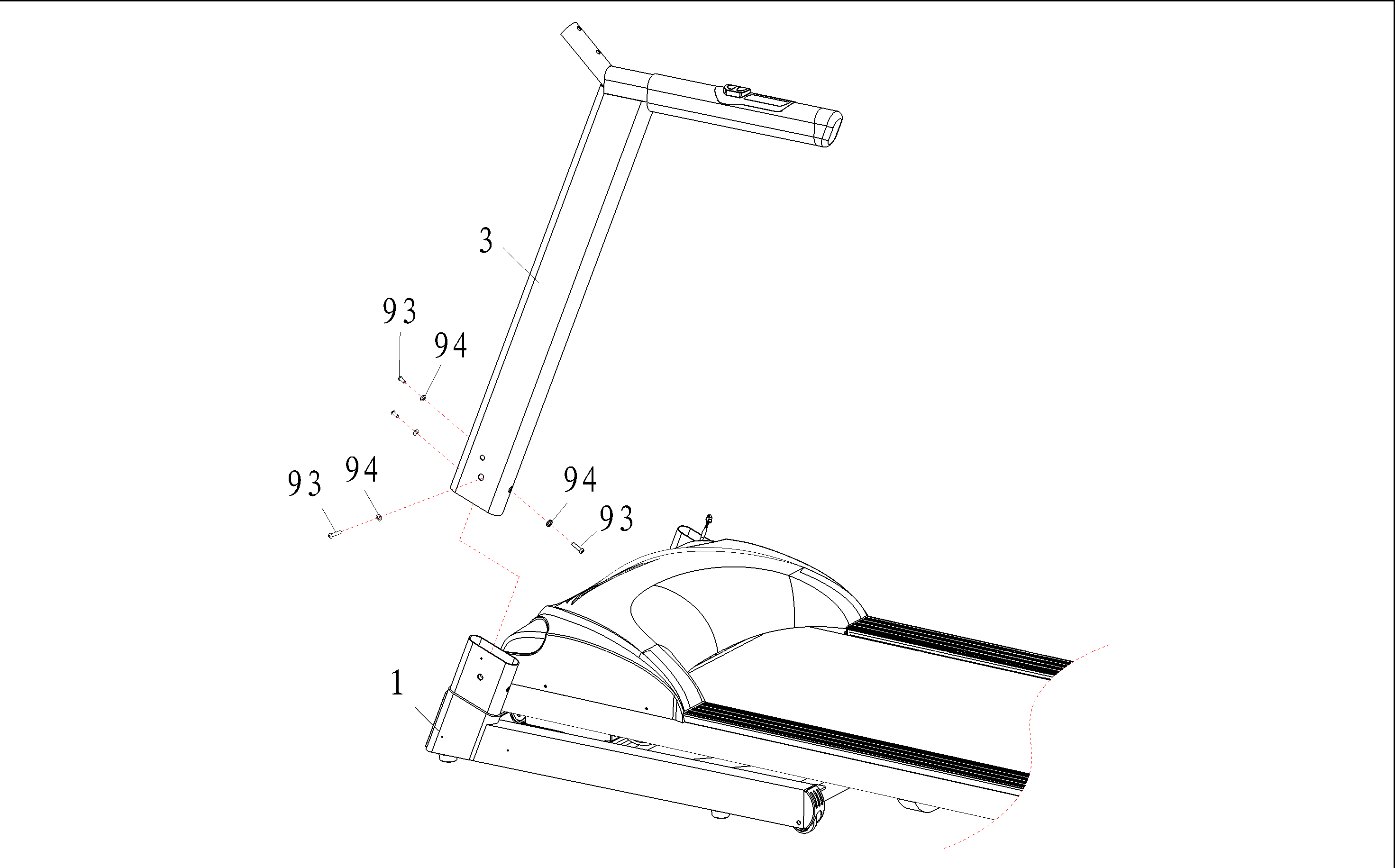 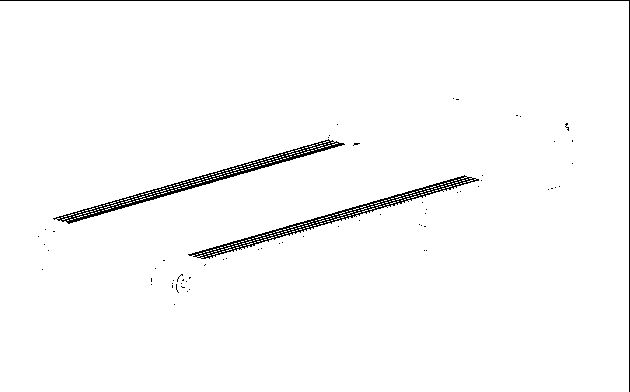 Открыть упаковку，достать все части дорожки, и инструмент，поставить главную раму на пол.Шаг 2:2. Вставьте левый поручень  (3) в основную раму (1). Прикрутите  левый поручень (3) к основной раме (1) Болтом  M10 * 25 (93)  торцовым ключом (71)Шаг: 3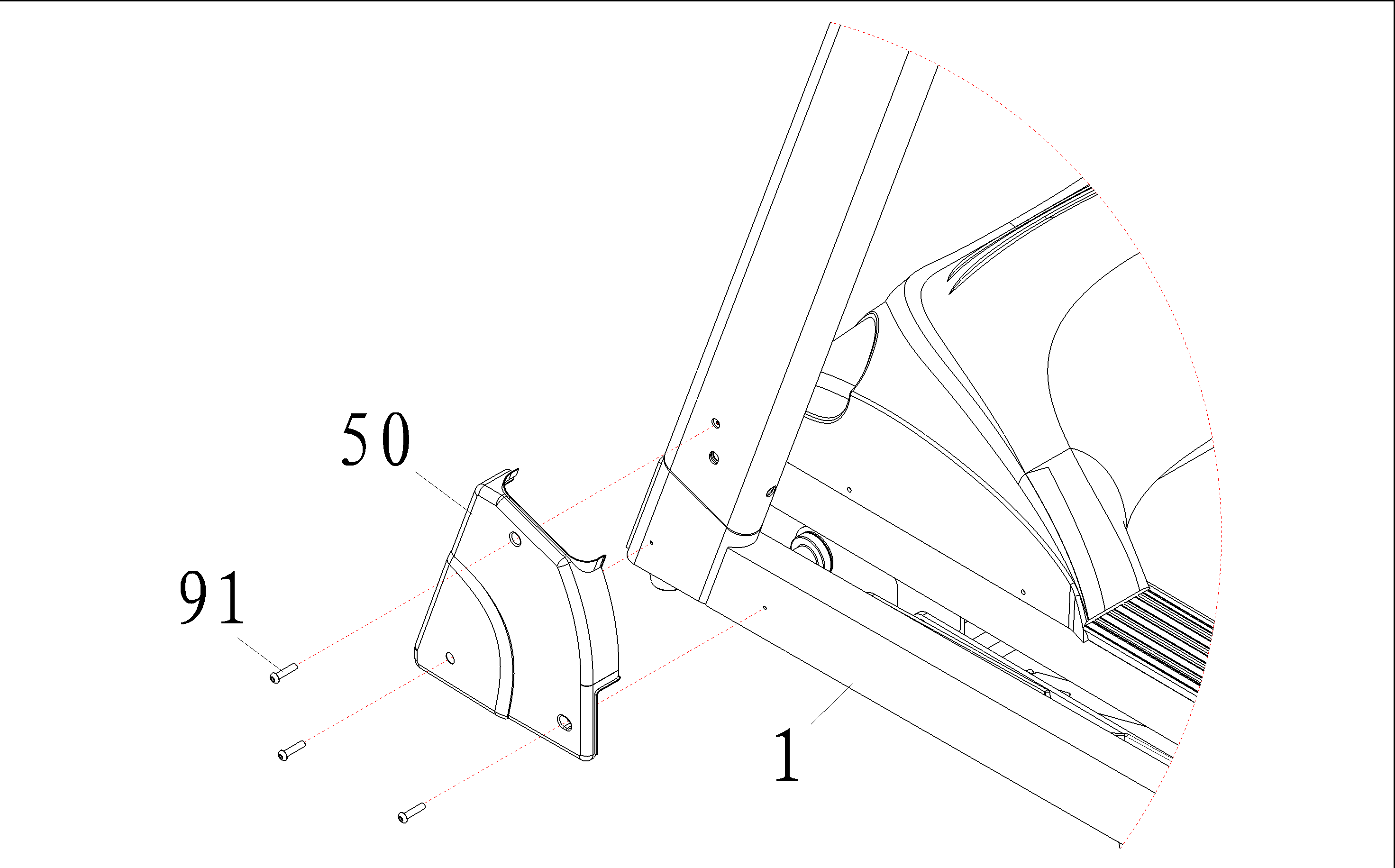 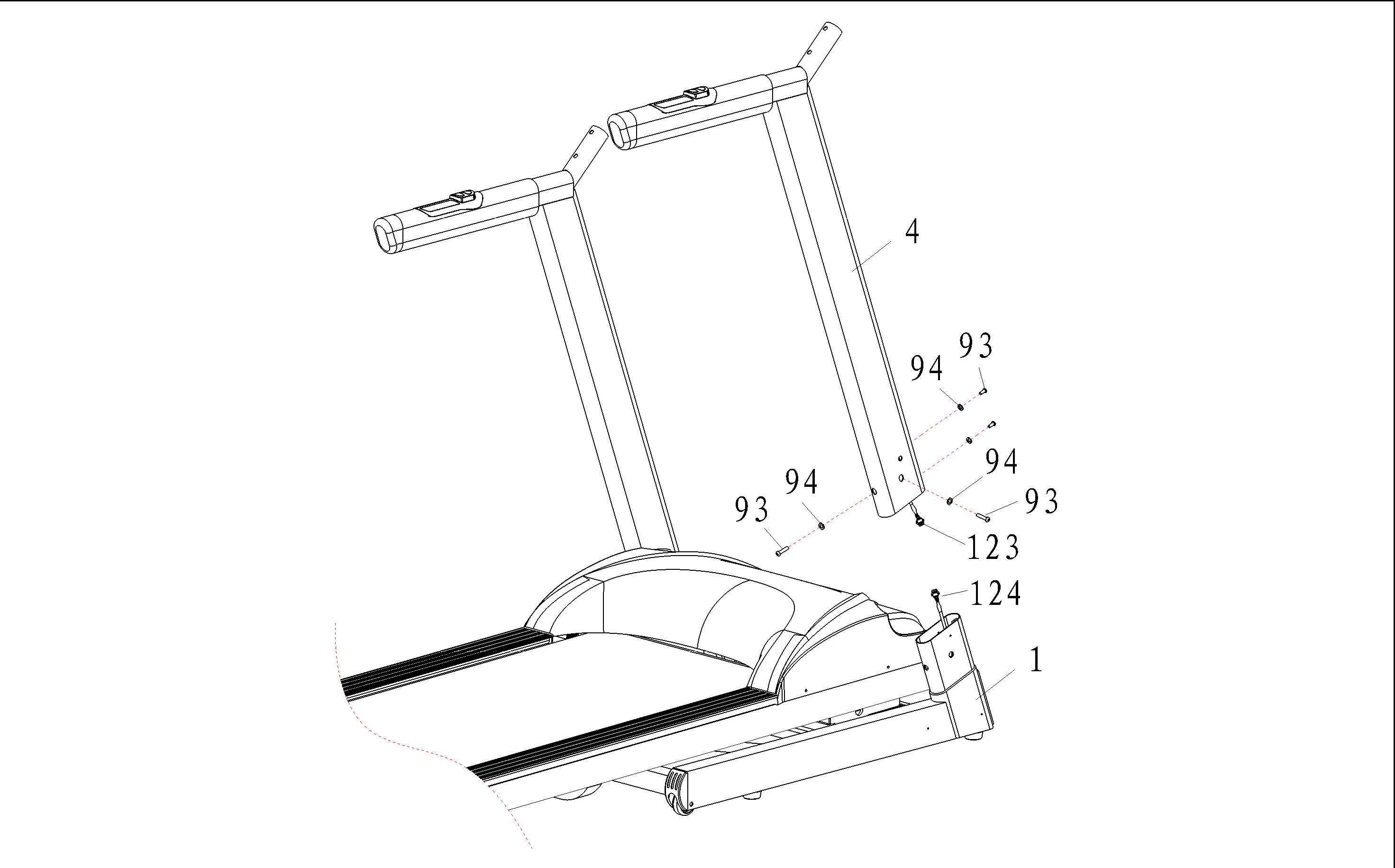 3. Подсоедините кожух  (123) средний провод справа вертикально  (4) на (124) главного фрейма. А затем вставьте правый поручень в основную раму (1). Затем прикрепите правый поручень на основной раме болтом M10 * 25 (93) и упругую шайбу (94) 6 # гаечным ключом.Шаг: 4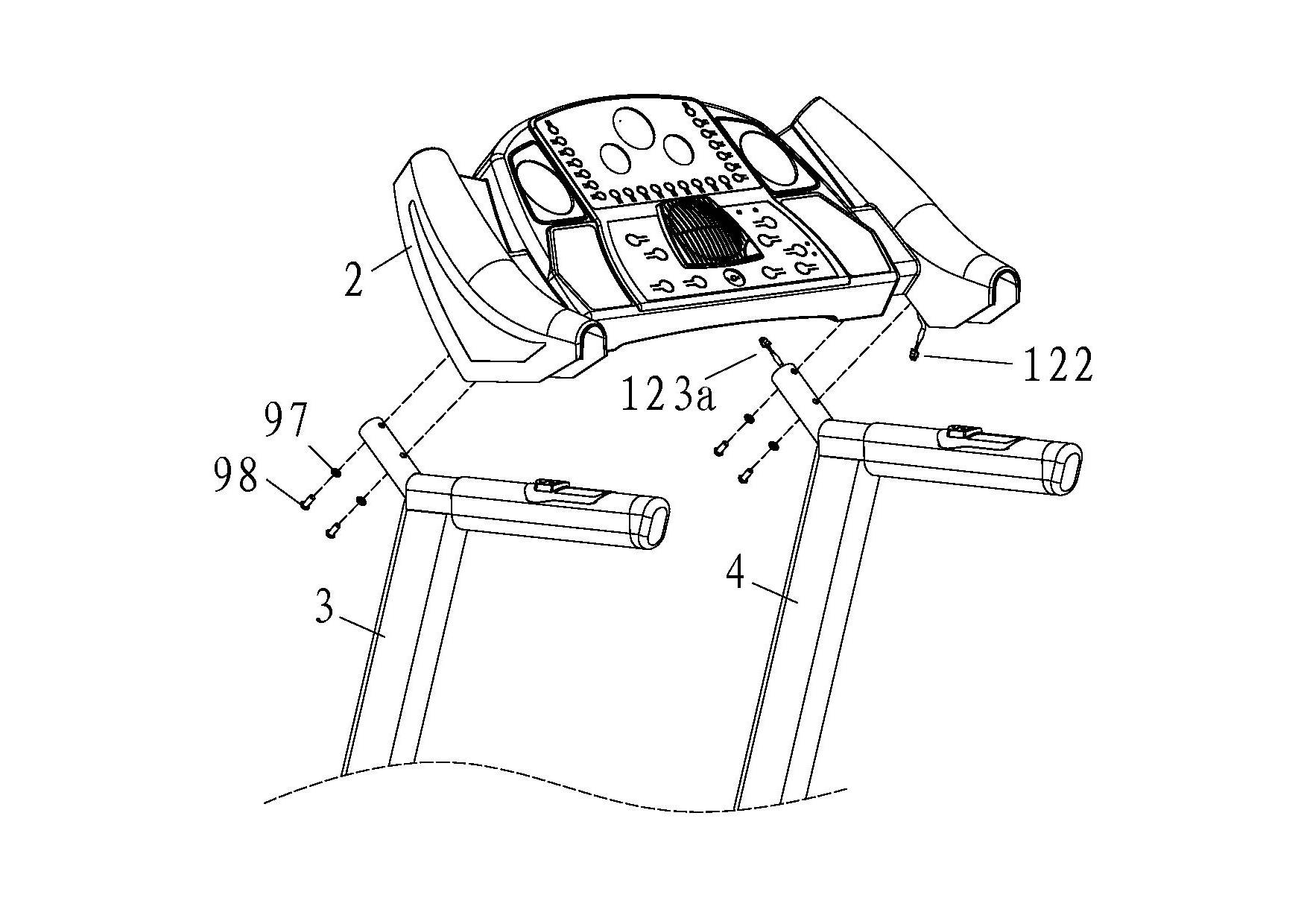 4. Подсоедините провод компьютер (122) и средний провод в надлежащей поддержки вертикально (123a). И заблокировать компьютер набор на левый и правый поддержки вертикально с M8 * 52 болт (98) и шайбу (97) 5 # Аллен Гаечный ключ (121)Внимание: Перед сборкой украшения на себя нижнюю крышку, пожалуйста, убедитесь что все вышеуказанные шаги закончит строго и все болты плотноШаг: 5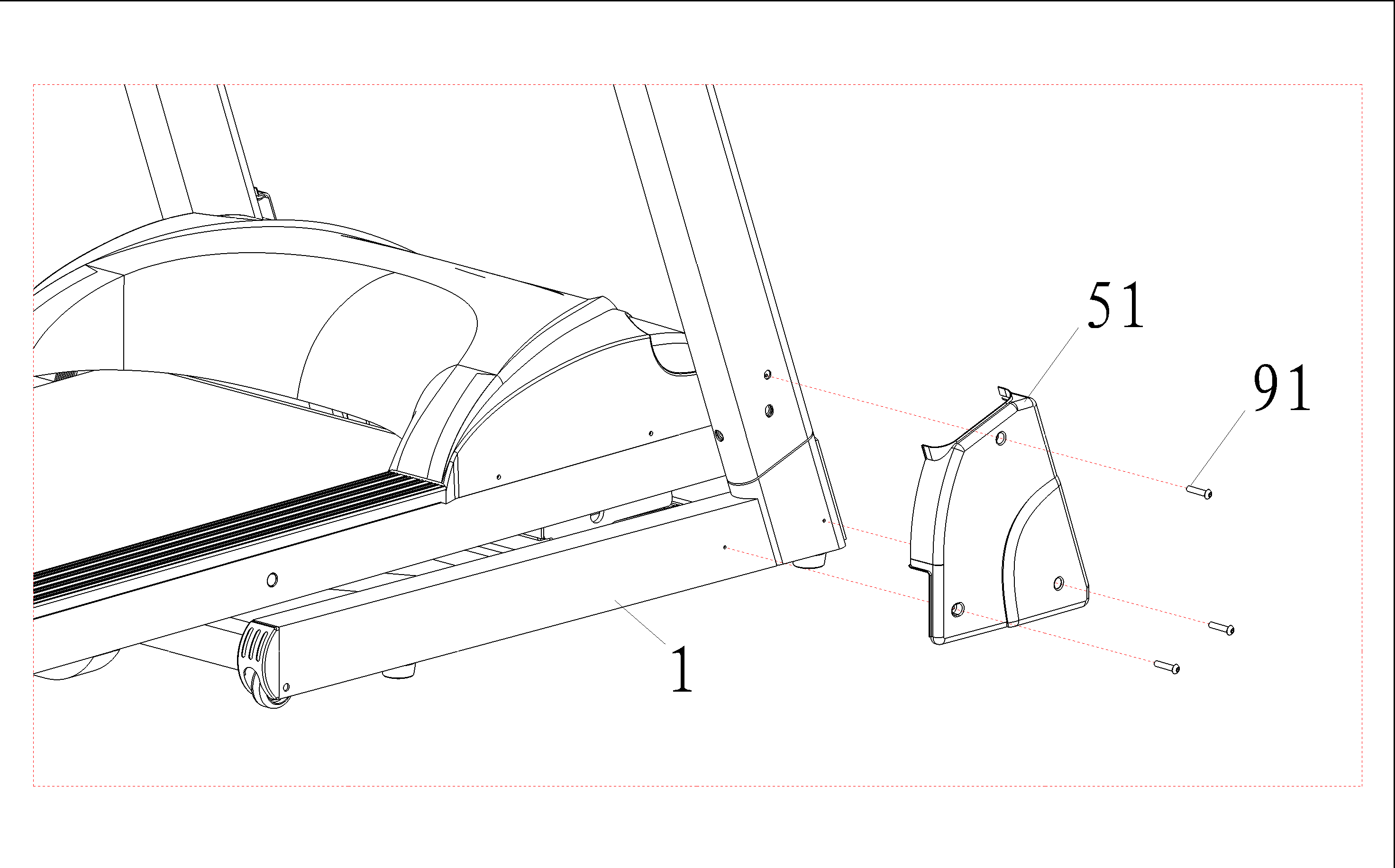 Шаг: 6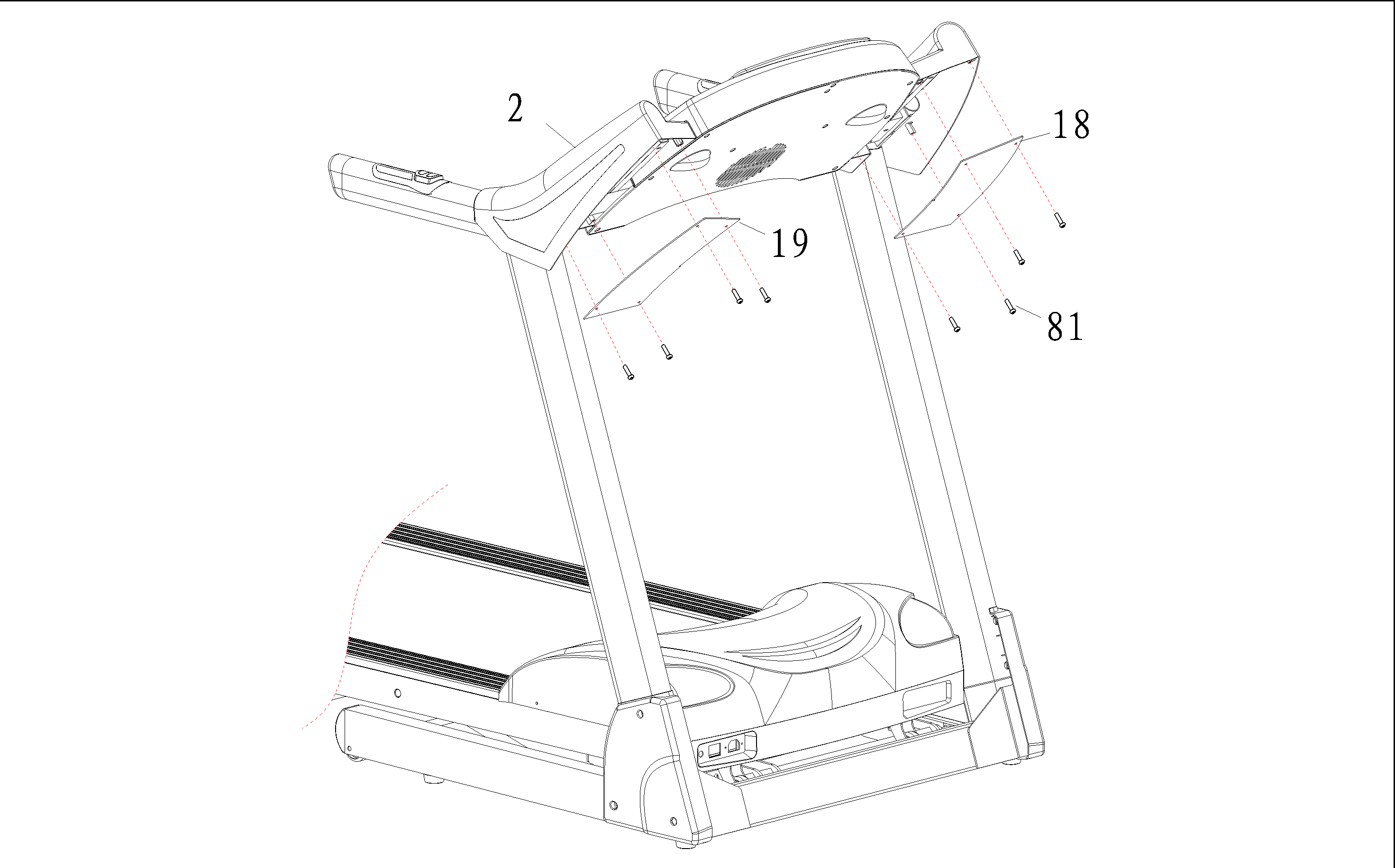 6.Использовать ключ w / отверткой закрутить крышку (50) к основной раме (1) с винтовой ST4.2 * 12 (91).Тянуть вверх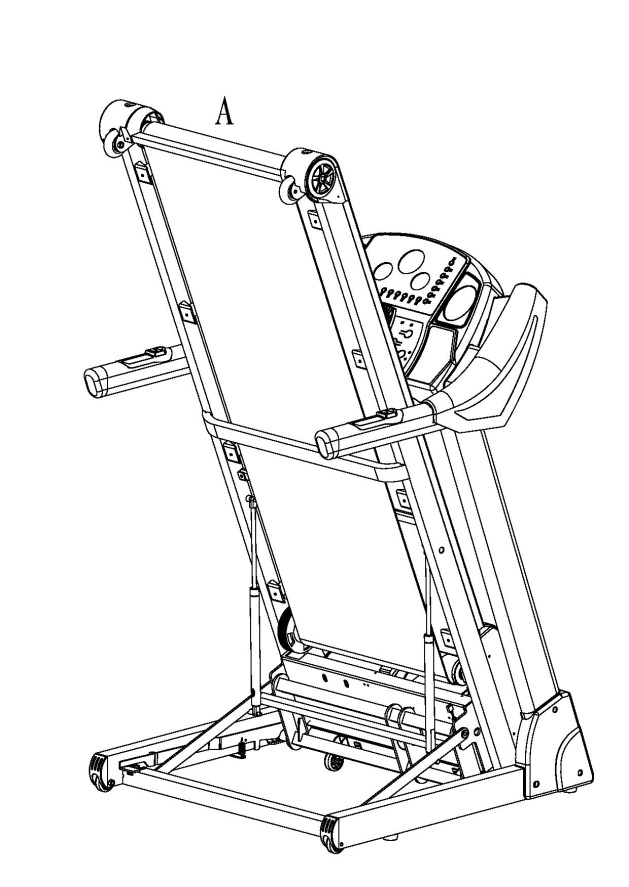 Тянуть внизДержите место A и тяните вверх главное полотно, как показывает стрелка, пока вы слышите звук от педали крюк.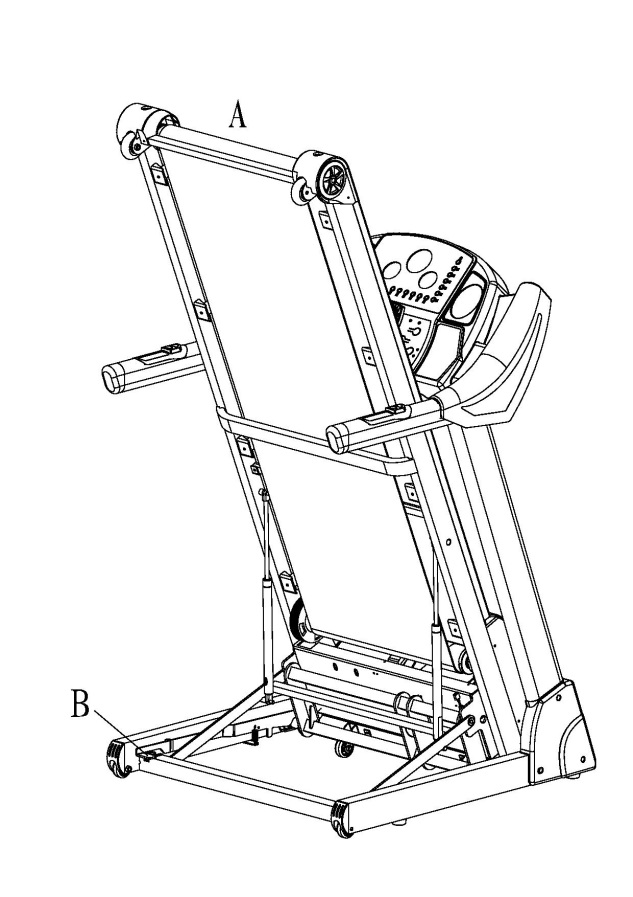 ТЕХНИЧЕСКИЕ ПАРАМЕТРЫ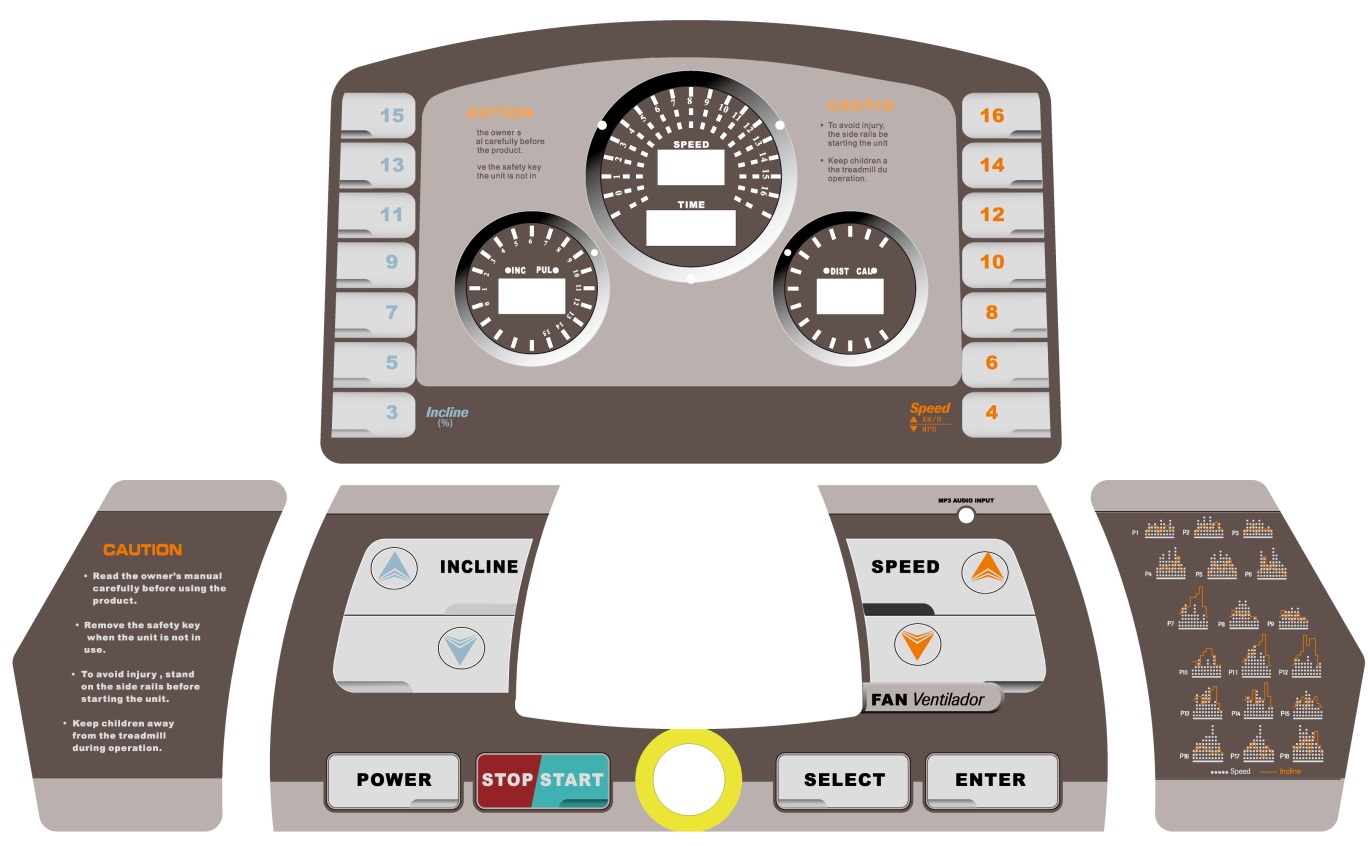 ОТОБРАЖЕНИЕ ОКНА:1, «Скорость» окно: Программа шоу «P1-P15-U1-U3-HRC1-HRC3»; Отображает текущую скорость, диапазон скоростей: 1,0-20 км/ч.2. «Пульс» окно：отображение пульса, раздвиньте диапазон: 0-15%. Когда пользователь берется за датчик пульса, будет проверен пульс через 5 секунд и отображения данных в окне диапазон составляет 50 - 200 раз / мин (данные — для ведения не могут быть использованы как медицинские данные)3, «Время»: отображение время выполнения упражнения. Счетчик от 0:00 до 59, когда он достигает 59, скорость беговой дорожке будет постепенно уменьшаться, пока беговая дорожка полностью останавливается, отображает 0. Группа станет в ждущий режим через 5 секунд. Считая от целевых данных до 0:00, когда он достигает 0:00, скорость беговой дорожки также медленно снижается и беговой дорожки отображает 0. После полной остановки беговой дорожки, группа станет в ждущий режим.4, «CAL» окно: отображения упражнения пользователя, расстояние и  данных. При отображении расстояния, считая от 0.0 до 99,9, когда это более 99,9, дисплей будет сброшен на 0.0 и подсчет начнется снова от 0,0 до 99,9. Считая от расстояния до цели вплоть до 0.0, когда он достигает 0.0, скорость беговой дорожки также медленно уменьшается. После полной остановки беговой дорожке, группа станет в ждущий режим. При отображении калорий бегуна считая от 0 до 999, когда он за 999, дисплей будет сброшен на 0 и подсчет начнется снова от 0 до 999. Считая от целевых данных до 0. Когда она достигает 0, скорость беговой дорожки также медленно снижается, и покажет «Конец». После полной остановки беговой дорожки, группа станет в ждущий режим через 5 секунд. DIS и CAL будет отображаться в свою очередь каждые 5 секунд.ФУНКЦИЯ КНОПКИ:1. Кнопка питания. При включении питания беговой дорожки, нажмите эту кнопку, в окне будет отображаться 70 (70 указывает вес, измеряется в кг). Пользователи могут устанавливать значение веса через скорость + и скорость - или наклон + и наклон-по их фактической массе. После установки, нажмите кнопку ENTER, чтобы сохранить и пойти на следующий параметр или нажмите кнопку Пуск для запуска беговой дорожки для тренировки.2. Кнопка ввода: кнопка подтверждения. Нажмите эту кнопку, чтобы подтвердить функцию установите параметр и перейти к следующему шагу.3. Выберите кнопку. Когда значение веса устанавливается и подтверждено, нажатие этой кнопки можно выбрать и установить «0:00», «15:00», «1.0», «50», «P1-P15-U1-U3-HRC1-HRC3», полностью 25 режимы и программы («0:00 "является ручной режим, «15:00» является режимом отсчет времени, «1.0» является режимом отсчет расстояния, «50» является режимом отсчет калорий). 4. Старт/стоп кнопка. Когда питание включено и ключ безопасности прилагается на консоль, под ждущего, нажатие этой кнопки можно запустить или остановить беговую дорожку. При ручном режиме беговой дорожки, он начнет с минимальной скоростью 1.0 км/Ч, наклон, возвращаясь к нулю. Когда беговая дорожка запускается под заданный режим, он начнет бегать от скорости и наклона когда он останавливается. Значение на окне времени, расстояния и калорий будет отсчитывать от первоначального значения.5. Скорость +、скорость -. В режиме ожидания нажмите эти кнопки, чтобы задать значение скорости. Когда запускается беговая дорожка, нажмите эти кнопки, чтобы регулировать скорость. Диапазон регулировки составляет 0,1 км/время. Скорость будет увеличиваться или уменьшаться автоматически, если кнопка нажата более 0.5 секунды.6. Наклон +、наклон-. В режиме ожидания нажмите эти кнопки, чтобы задать значение угла наклона. Когда запускается беговая дорожка, эти кнопки для регулировки угла наклона. Диапазон регулировки — 1 Секция/время. Наклон будет увеличиваться или уменьшаться автоматически, если кнопка нажата более 0.5 секунды.7． является кнопка включения вентилятора: эти кнопки для запуска или остановки вентилятора8．«Наклона：3-15% «склонить кнопки быстрого доступа：Нажмите эти кнопки, чтобы установить наклон быстро.9．"Скорость：4 км/ч до 16 км/ч. «скорость кнопки быстрого доступа：Нажмите эти кнопки, чтобы установить скорость быстро.ЗАПУСК БЫСТРО (РУЧНОЙ):1. Включите Ввод, переключиться и затем присоединить ключ безопасности на компьютер.2. Нажмите кнопку Пуск, система вступит в 3-х секундный отсчет, звуковой сигнал будет  звук «би» и окно времени начнется отсчет, скорость будет проходить в 1.0 км/час после 3 секунд.3. После запуска, вы можете использовать «Скорость +»、"скорость-" кнопку, чтобы отрегулировать скорость и «наклон +»、"Наклон-" кнопку, чтобы отрегулировать уровень наклона. Операция осуществления процесса:1. Нажав вниз, скорость бега снизится.2. Нажатие speed-up увеличит скорость бега.3. Нажатие наклон вниз снизится уровень наклона.4. Нажатие наклон вверх увеличит уровень.5. Нажатия Стоп позволит снизить скорость до тех пор, пока беговая дорожка не остановится.6. Когда пользователь удерживает датчик пульса около 5 секунд, он будет отображать данные пульса.Ручной режим:1. Когда беговая дорожка находится в состоянии ожидания, нажмите кнопку Пуск, беговая дорожка будет запущена от скорости 1.0 км/ч и inline «0» уровня. Другие окна будут также начинать отсчет с «0», нажмите «Наклон +», «Наклон-», «Скорость +», «Скорость-» чтобы изменить наклон и скорость.2. Установить время, когда беговая дорожка находится в режиме ожидания, нажмите кнопку «Выбрать», чтобы войти в режим отсчет времени, будет отображаться окно времени «15:00 " . Нажмите кнопку «Наклон +», «Наклон-» или «Скорость +», «Скорость-», чтобы установить время, которое вам нужно. Диапазон установки – 10:00-99:00.3. Отсчет времени вниз режим, нажмите кнопку «Выбрать», чтобы войти в режим отсчет расстояния, окно будет отображать расстояние «1.0». Нажмите кнопку «Наклон +», «Наклон-» или «Скорость +», «Скорость-», чтобы настроить расстояние, которое вам нужно. Диапазон установки — 0,5 — 99,9.4. В режиме отсчитывать расстояние, нажмите кнопку «Выбрать» вступить в отсчет калорий в режиме, CAL/импульсный, окно отображения «50». Нажмите кнопку «Наклон +», «Наклон-» или «Скорость +», «Скорость-», чтобы настроить режим калорий, которые вам нужно. Диапазон установки — 10-999.5. Когда установка будет завершена, нажмите кнопку ENTER для подтверждения, а затем нажмите кнопку «Пуск» и беговая дорожка будет работать после 3 секунд. Нажмите кнопку «Наклон +», «Наклон-», «Скорость +», «Скорость-» для регулировки скорости и угла наклона; Нажмите на кнопку STOP, беговая дорожка остановится.ПРЕДУСТАНОВЛЕННЫЕ ПРОГРАММЫ:Эта беговая дорожка имеет 15 предустановленных программ. В состояние ожидания, нажмите «Выбрать» кнопку, окно времени будет отображаться P1-P15. После выбора программы, что вам нужно, нажмите кнопку ENTER, окно времени flash и отображения заданного времени 10:00, нажмите кнопку «Наклон +», «Наклон-», «Скорость +», «Скорость-» настроить время занятий, которое вам нужно. Нажмите снова кнопку ENTER и беговая дорожка вступит в ждущий режим. Нажмите кнопку «START» для начала выполнения заданной программы. Предустановленной программы состоит из 10 разделов. Каждый время занятий = Настройка времени/10. Когда система вступает в следующем разделе, он будет делать 3 звука «Bi — Bi — Bi», и скорость и наклон будет меняться в зависимости от настройки скорости и угла наклона программы, в этот период, вы можете нажать «Наклон +», «Наклон-», «Скорость +», «Скорость-» чтобы изменить наклон и скорость, как вам нужно. Но когда программа вступает в следующем разделе, система сделает 3 звука «Bi — Bi — Bi», скорость и наклон станет  предустановленной программой автоматически. После завершения программы, система сделает 10 звуков «Bi — Bi — Bi», и беговая дорожка снизит скорость медленно, до нуля. Через 5 секунд беговая дорожка вступит в ждущий режим.Диаграмма программ Упражнений Каждая программа будет делить на 10 классов для время занятий и каждый раз секта имеет скорость и наклон соответственно.ПРОГРАММА ПОЛЬЗОВАТЕЛЯ:U1、U2、U3: Кроме 15 предустановленных программ, можно также настроить другой 3 пользователь программы для пользователя программ как вам нужно: U1、U2、U3.1. Установки программы пользователя:В режиме ожидания нажмите на кнопку "Программа" до тех пор, пока он показывает пользователя программы（U1-U3）, затем нажмите «Режим» вступить в параметр. Для первого времени, нажмите кнопку "скорость +"、 »скорость -» набор скорости, и нажмите ''наклон +"、НАКЛОНЯТЬ -" " для задания угла наклона. Нажмите клавишу «Режим» завершить установку в первом разделе время и перейти к параметру в следующем разделе до завершения всех 10 секций. Набор данных будут сохранены до тех пор, пока в следующий раз вы сбросить его. Он не будет потерян по причине отключение питания2. Запуск программы пользователя:A. в состояние ожидания, нажмите "Программа" до тех пор, пока он показывает пользователя программа（U1-U3）, установите время что вам нужно и нажмите кнопку "Старт", чтобы начать беговая дорожка.Б. После установки программы и времени работы пользователя, нажав кнопку Пуск можно немедленно начать беговая дорожка.3. Объяснение пользователя программыКаждого пользователя программа делит время быть десять же секции и беговой дорожки может быть запущено только после настройки скорости, наклона и время завершения.Сердце Управление скоростью (КПЧ) программа (опция):Выше диаграмма представлена только для справки. И HRC 1 рекомендуется для умеренных тренажеров и HRC 2 и HRC 3 предназначен для пользователей, потеря веса. Пожалуйста, проконсультируйтесь с вашим врачом, если у вас высокое кровяное давление, высокий уровень холестерина, проблемы с сердцем, астма или другие физические условияHRC ПРОГРАММЫ ЭКСПЛУАТАЦИИ ИНСТРУКЦИЯ (ОПЦИЯ):1. Под ждущего, нажмите «Программы» ключ отжимает до «Скорость» дисплей «HRC1, HRC2 или HRC3» под HRC состояния окна, нажмите «Старт» непосредственно и система будет автоматически выбирать HRC данных для вас которые показываются как показано ниже:Программа «HRC1»: высокая скорость – 8.0 км/ч; Возраст: 30; по умолчанию пульс: 124/минуту;Программа «HRC2»: высокая скорость составляет 9,0 км/ч; Возраст: 30; по умолчанию пульс: 143/минуту;Программа «HRC3»: высокая скорость составляет 10.0 км/ч; Возраст: 30; по умолчанию пульс: 162 минуту;2. Нажмите кнопку «Режим», система вступит в установленного возраста, время окно покажет 30 лет по умолчанию. Использует можно нажать «Наклон +», «Наклон –», «Скорость +», «Скорость» – выбрать подходящий возрастной диапазон; Регулируемый диапазон-15-80 (HRC диаграммы даст детали для справки)3. После окончания «возраст» установка, снова нажимает «Режим» и система будет консультировать целевую норму сердца и отображения в окне. Вы можете настроить частоту сердечных сокращений, вы хотите, нажав «Наклон +», «Наклон –», «Скорость +», «Скорость –» и диапазон 86 – 179.4. После завершения настройки возраст и частоты сердечных сокращений, нажмите кнопку «Режим» снова вступить в параметр «Время» и «Время» окна будет отображать подготовка время 10:00. Вы можете нажать «Наклон +», «Наклон»-, «Скорость +», «Скорость –» чтобы изменить время. Диапазон составляет 10:00 – 99:00.5. Нажмите «Режим», чтобы сохранить данные и войти в состояние STAND BY или нажмите «Старт» запуска непосредственно.6. В рамках программы HRC вы можете нажать «Наклон +», «Наклон»-, «Скорость +», «Скорость –» кнопку, чтобы изменить скорость и наклон уровень, но система будет регулировать скорость и наклон уровень автоматически для встречи с целевой пульс.7 Первый одну минуту после осуществления этапа прогрева, где система не изменить скорость наклона уровня автоматически и изменения может быть сделано только вручную. После одной минуты система позволит увеличить скорость автоматически на 0.5 км/мл каждый раз, когда в соответствии с ваш текущий пульс. Когда скорость достигает высокую скорость программы HRC, но он по-прежнему не удается достичь целевой пульс, система позволит повысить уровень наклона (1 Секция каждый раз) для повышения уровня осуществления для достижения целевой пульс. Когда дело доходит до целевой пульс, скорость и наклон уровень будет держать тот же уровень и не изменится.Внимание: В рамках программы HRC, необходимо использовать грудной пояс для тестирования вашего пульса. Убедитесь, что нагрудного ремня тесно прикреплен к груди и кожи.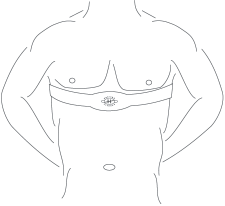 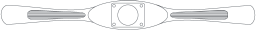 Диапазон программыТестер тела:На начале государства нажмите «Программы» постоянно, вступить в теле жира тестер, нажмите «Режим» введите F-1、F-2、F-3、F-4、F-5 (F-1 секс, возраст Ф-2, Ф-3 Высота, Вес F-4, Ф-5 жира тестер),Нажмите «скорость +»、«Скорость-» установить F-1---F-4 (см. ниже), после этого, нажмите кнопку «Режим», чтобы задать F-5, а затем возьмитесь рукой пульс, в окне будет отображаться ваш индекс качества тела после 3 секунд. Индекс качества тела является для тестирования связи между высоты и веса, не ссылаясь на пропорции тела. Тело жиров подходит для любой мужчина и женщина, предлагая справочные сведения корректировки веса людей. Идеальный жира должно быть 20-25, если до 19, значит слишком тонкой. Если между 25 и 29, это означает избыточный вес, если более 30, это означает ожирения. (Данные только для справки, не может использоваться в качестве лекарственных данных).Предохранитель функция:Pull out потянув безопасности веревки, а затем беговой дорожки будут немедленно остановлены. Все окна отображения«―――»，зуммер сделает 3 звук «Би-Би-би», и стать остановился беговой дорожке. Подключите конец магнит предохранитель на консоль, беговая дорожка будет в начале работы.Сохраните на степенной функции:Система является функцией power SAVE-ON. В состояние ожидания, без работы беговой дорожкой для 10 минут, будет доступна функция power SAVE-ON, и дисплей будет закрыт. Вы можете нажать любую кнопку, чтобы re-wake вверх на дисплее.MP3 (опция):При подключении Mp3, консоль имеет возможность играть музыку. Объем управляется на Mp3. Пожалуйста, обратите внимание, для регулировки громкости должным образом за лучше тембр и защита цепи внутренний голос частоты.Отключить:Выключитьсила: вы можетевыключитьвласть, чтобы остановить на беговой дорожке, которая не повредит беговой дорожке в любое время.Предупреждение:1. Мы рекомендуем поддерживать медленной скорости в начале упражнения и удерживайте на поручни, пока вы становитесь удобной и знакомой с беговой дорожки.2. Подключите конец магнит предохранитель на консоль а также прикрепить клип безопасности, потянув веревку к одежде.3. До конца тренировки безопасно, нажмите на кнопку STOP или вытащить безопасности, потянув веревку, то беговая дорожка, будут немедленно остановлены.ИНСТРУКЦИИ ДЛЯ РАБОТЫ ПО1. Разминка фаза Этот этап позволяет получить кровь течет вокруг тела и мышц работает должным образом. Это снизит риск судороги и мышечные травмы. Это целесообразно делать некоторые упражнения на растяжку, как показано ниже. Каждый участок должны проводиться примерно 30 секунд, не сила или jerk ваши мышцы в стрейч - если это больно, остановить.2. Этап осуществления Это этап, когда вы положили усилий в. После регулярного использования мышцы в ногах станут сильнее. Очень важно поддерживать устойчивый темп во всем. Скорость работы должно быть достаточно, чтобы поднять ваше сердце биться в целевой зоне, показано на графике ниже. 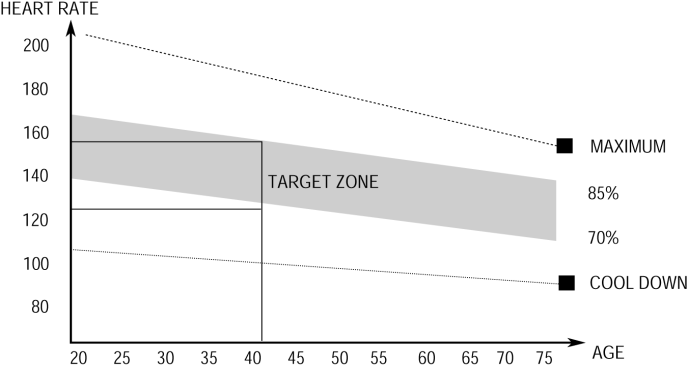 Этот этап должен длиться как минимум 12 минут.3. Охлаждения фаза Этот этап является позволить вашей сердечно сосудистой системы и мышцы ветер. Это повторение теплые упражнение например, уменьшить свой темп, продолжаться в течение около 5 минут. Упражнения на растяжку, теперь должна быть повторена, снова вспомнить не в силу или jerk ваши мышцы в стрейч. Как вы получаете слесарь может потребоваться больше и тяжелее. Рекомендуется для подготовки по крайней мере три раза в неделю и если возможно пространства ваших тренировок равномерно на протяжении недели. Тон мышцы во время на вашей беговой дорожке, вам будет нужно иметь сопротивление задать достаточно высоко. Это будет положить дополнительную нагрузку на наши мышцы ног и может означать, что вы не можете поезд для до тех пор, как вы хотели. Если вы также пытается улучшить ваш фитнес-вам нужно изменить вашей программы обучения. Вы должны тренироваться как нормальный во время разминки и остыть фаз, но в конце этапа упражнения следует увеличить сопротивление, что делает ваши ноги работы затвердеть чем нормальный. Возможно, придется сократить вашу скорость держать ваш тариф сердца в целевой зоне. Важным фактором здесь является количество усилий вы положили в. Сложнее и дольше вы работаете, вы будете сжигать больше калорий. Фактически это то же самое, как если бы вы обучение для улучшения вашего фитнес, разница цель.ИНСТРУКЦИИ ПО ТЕХНИЧЕСКОМУ ОБСЛУЖИВАНИЮХОДЬБА РЕГУЛИРОВКА РЕМНЯ ЦЕНТРИРОВАНИЕ И НАПРЯЖЕННОСТИНе ЗАТЯГИВАЙТЕ пешеходных пояса. Это может снизить мотор производительности и чрезмерной ролик износ.ДО ЦЕНТРА ПЕШКОМ ПОЯС:● Место беговая дорожка на ровной поверхности● Запуск беговой дорожке около 3,5 миль / ч● Если ремень дрейфовал вправо, поворота, правый регулируя болт 1/2 Поверните по часовой стрелке и левый регулировочный болт 1 1/2 Поверните против часовой стрелки● Если пояса дрейфовал налево, поворот левый регулируя болт 1/2 поворот по часовой стрелке и право, регулировочный болт 1 1/2 Поверните по часовой стрелке и повернуть направо, регулировочный болт 1 1/2 против часовой стрелки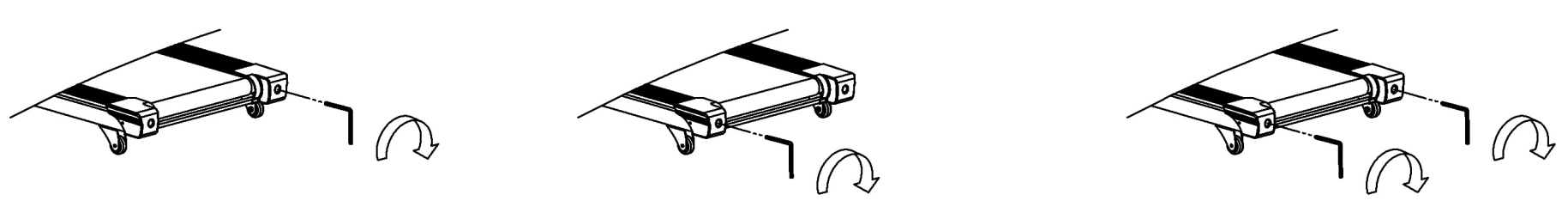 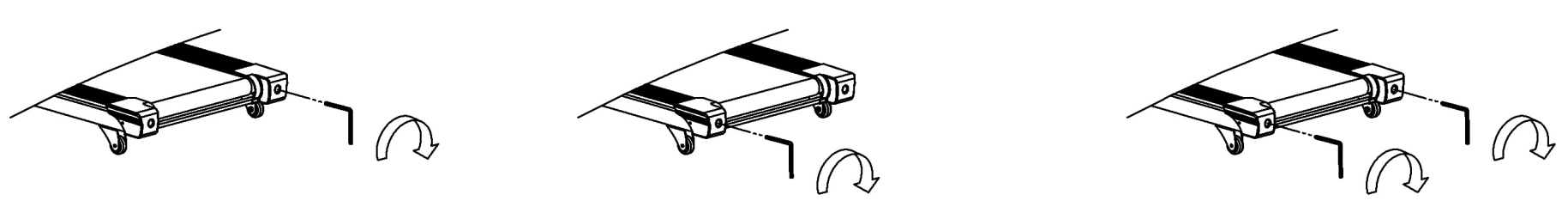 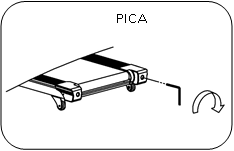 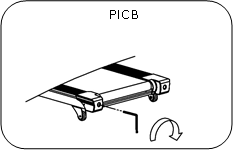 Рисунок A: Если ремень дрейфовал вправо   Рисунок B: Если ремень дрейфовал слеваПРЕДУПРЕЖДЕНИЕ: ВСЕГДА ОТКЛЮЧАЙТЕ БЕГОВАЯ ДОРОЖКА ОТ ЭЛЕКТРИЧЕСКОЙ РОЗЕТКИ ПЕРЕД ЧИСТКОЙ ИЛИ ОБСЛУЖИВАНИЕМ БЛОКА.ОЧИСТКАГенеральная уборка или подразделение значительно продлит беговой дорожке. Держите беговая дорожка чистой, пыления регулярно. Не забудьте очистить обнаженной части палубы по обе стороны от ходьбы от пояса, а также на боковых балках. Это уменьшает построения вверх иностранных материалов под пешеходной пояса. В верхней части пояса можно мыть мыльной влажной тканью. Будьте осторожны, чтобы держать жидкость от внутри фрейма моторизованных беговой дорожке или из под пояс. Предупреждение : Всегда отключайте беговая дорожка от электрической розетки перед снятием крышки двигателя. По крайней мере один раз в год снять крышку двигателя и вакуум под крышку двигателя. ХОДЬБА ПОЯСА И ПАЛУБЫ СМАЗКИ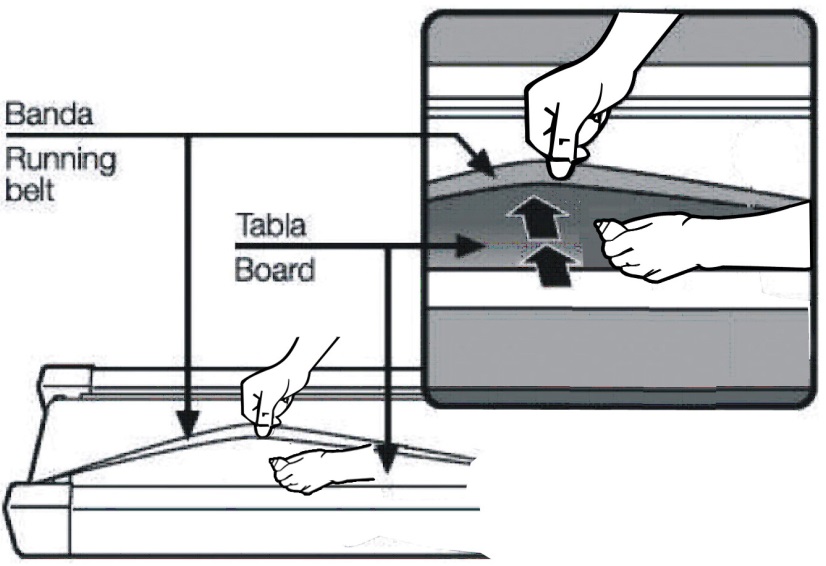 Этот третбан оснащен системой палубе pre-lubricated, низкие эксплуатационные расходы. Пояс / палубе трения могут играть важную роль в функции и жизни вашего беговая дорожка, таким образом, требует периодического смазывания. Мы рекомендуем периодической проверки палубы.Мы рекомендуем смазывание, палубы по следующему графику: Ежегодно свет пользователя (менее 3 часов в неделю) Средний пользователь (3-5 часов/неделю) каждые шесть месяцев Тяжелых пользователей (более чем 5 часов/неделю) каждые три месяца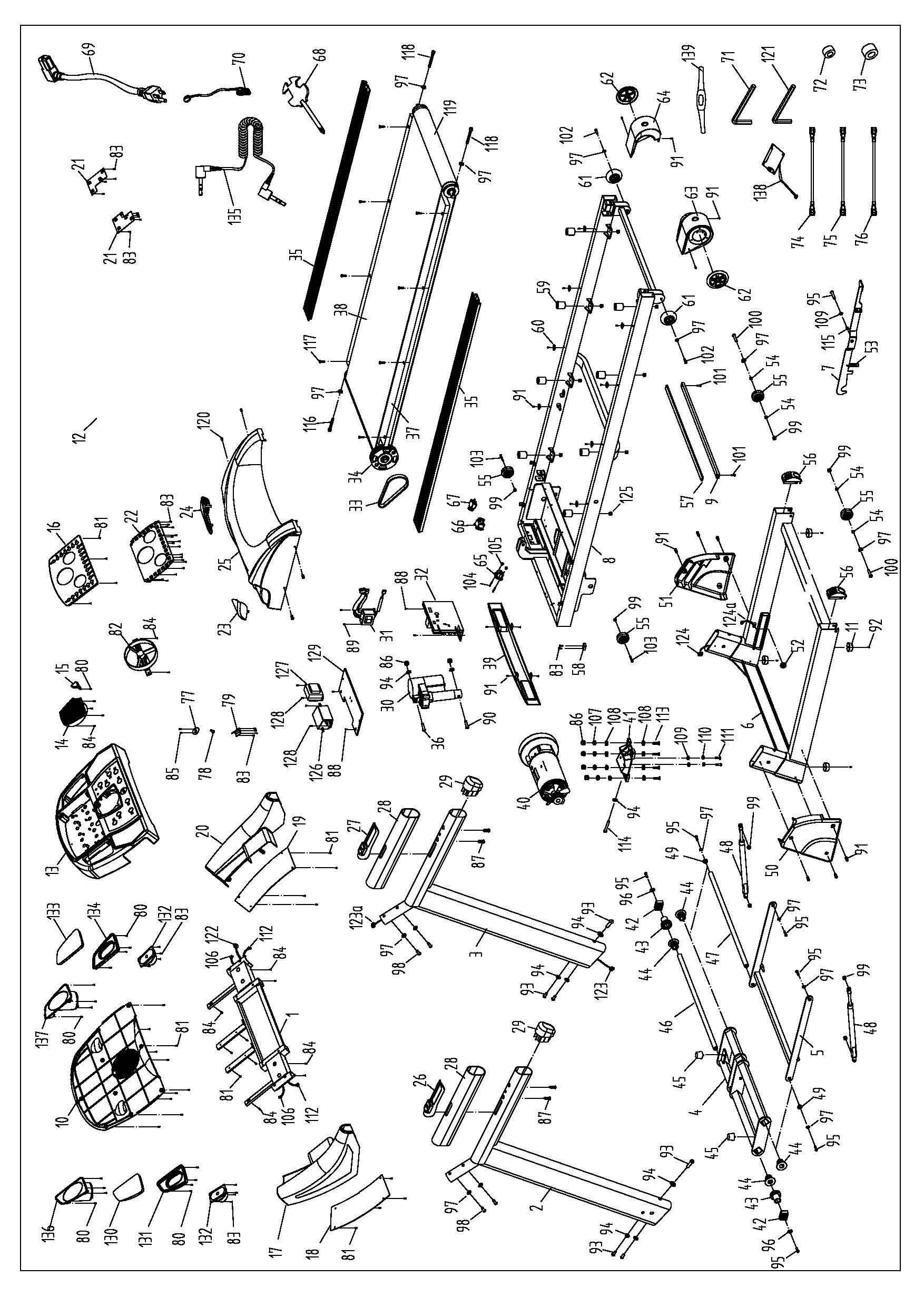 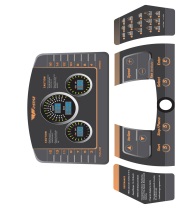 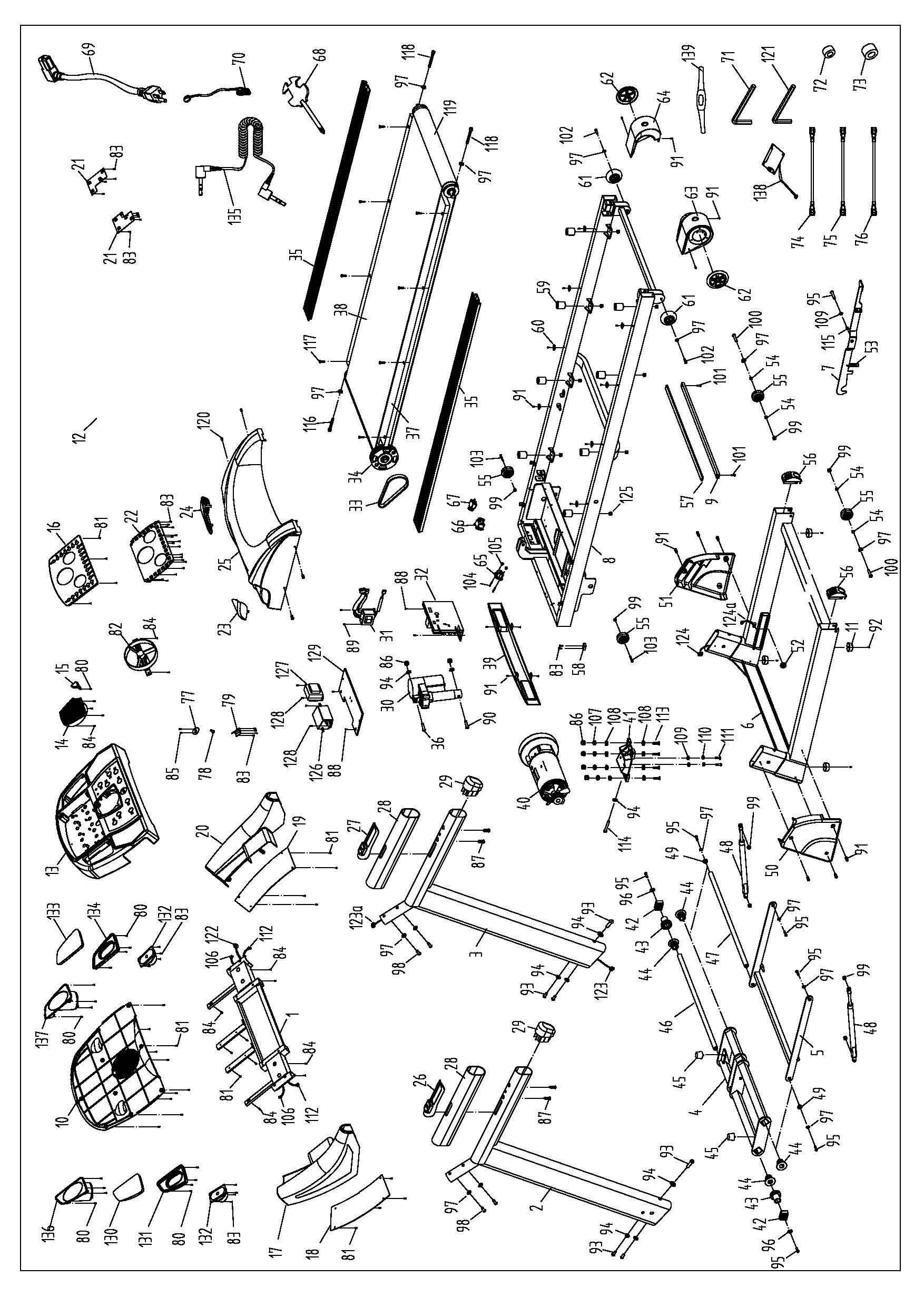 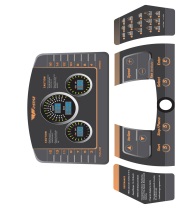 СПИСОК ЧАСТЕЙ:1. Не отображения на консоли после начала власть: Вероятная причина, что провода от консоли к плате управления нижней хорошо не подключен или сгорел трансформатор. Взлет вертикально кадр трубы и проверить каждую часть одного подключения проводов от консоли до нижней доске управления и убедитесь, что все провода подключены хорошо. Если проблема вызвана дефектных проводов или неисправен трансформатор, пожалуйста сделайте замены на новые провода или трансформатора.2. E01 — сбой связи: Вероятная причина – это сообщение из консоли управления нижней доске застрял. Проверить каждую часть одного подключения проводов от консоли до нижней доске управления и убедитесь, что все провода подключены хорошо. Если проблема вызвана дефектных проводов, сделайте замену, новых проводов.3. E02 — всплеск столкновение защита: Проверьте, если напряжение меньше чем 50% от нормального напряжения и делать тестирования снова путем правильного напряжения. Проверьте, если панели управления имеет странный запах, если это так, пожалуйста, используйте новый пульт сделать замену. Проверьте, если мотор провода подключены хорошо и снова подсоедините провода мотора хорошо.4. E03 — не сигнал датчика: Вероятная причина, что сигнал датчика скорости не были получены в течение 10 минут, проверить если датчик сигнала свет нижней доске управления мигает, если нет, пожалуйста, используйте новую часть делать замену. Проверьте, подключен ли датчик вилка хорошо или если магнитный датчик нарушается, снова подсоедините штекер датчика или изменить магнитного датчика с новое одним.5. ER4---наклона Корректировка сбоя: Проверьте, если уклон мотор переменного тока провода и VR провода подключены хорошо, если нет, пожалуйста подключила переменного тока проволока и проволока VR хорошо. Проверьте, если наклон мотора и управления плата повреждена, если это, пожалуйста, используйте новый пульт или наклоняйте двигатель, чтобы сделать замену.6. E05 — защита от тока перегрузки: Вероятной причиной является вес пользователя предел загрузки и причин слишком много тока, поэтому Группа начинает система самозащиты. Если застрял определенной частью беговой дорожке, это может также привести проблемы что мотор не может вращаться, загрузка закончилась предел и ток это слишком много. Отрегулируйте беговой дорожке хорошо и перезапустить блок питания. Кроме того, проверьте, если двигатель имеет перегрузки текущего звука или запах гари, если да, изменить двигателя по новой. Проверьте, имеет ли Совет управления запах гари, если да, изменить панели управления, новый. Проверить нормальной или слишком низкое напряжение, делать повторные испытания правильное напряжение.7. Если двигатель не вращается после нажатия кнопки Пуск, проверьте если мотор провода сломленны, предохранители нижней доске управления повреждены или оторваться, мотор провода подключены хорошо и IGBT нижней доске управления сжигается. Проверить если все моторные кабели подключены хорошо, предохранители плате управления являются хорошо, если нет, повторная его или изменить часть с новым. Проверьте, если двигатель становится свободно и подключить мотор провода хорошо. Используйте Multi-meter для проверки, если IGBT нижней пульт сгорел, измените IGBT или панели управления всей нижней.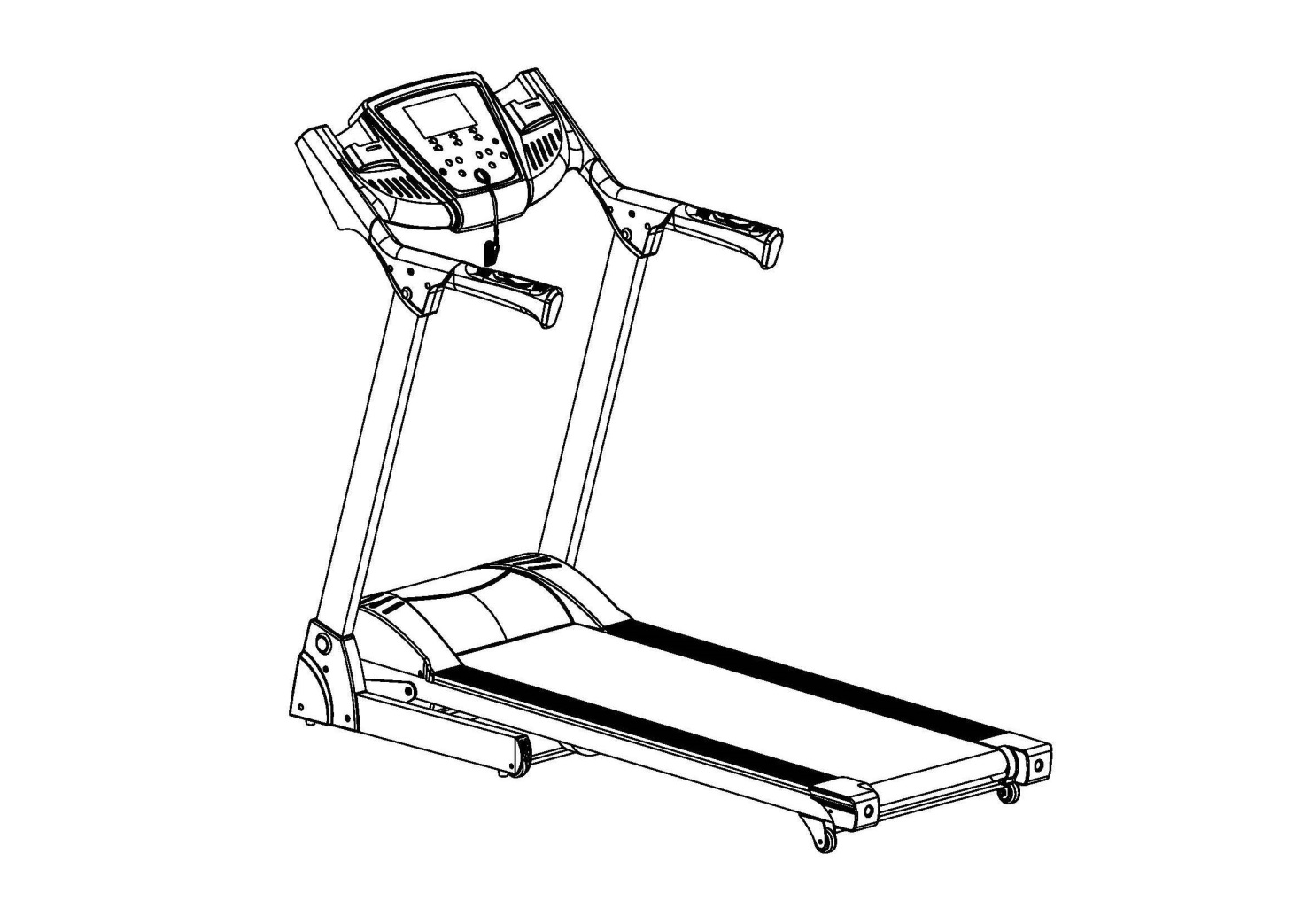 SOSОПИСАНИЕСПЕЦ.Q'TYSOSОПИСАНИЕСПЕЦ.Q'TY1Основной рамы12Набор компьютеров13Левый вертикально14Правый вертикально118Левый руль покрытия119Право рукоятка крышки150Левая Нижняя крышка украшения151Справа внизу Оформление обложки168Ключ w / отверткаS = 13, 14, 151716# Торцовый ключ6 мм181ВинтST4.2 * 12891ВинтST4.2 * 12693Болт М10 * 25894Шайбы стопорные10897Шайбы стопорные8498БолтМ8 * 52 41215# Торцовый ключ5 мм1Габариты в разложенном состоянии (мм)1890 * 905 * 1320МОЩНОСТЬОт моделиВ собранном состоянии  (мм)980 * 815 * 1620МАКС.ВЫХОДНАЯ МОЩНОСТЬОт моделиПОДНОЖКИ (мм)1390 * 510 ТОКОт моделиНЕТТО ВЕС ЕДИНИЦЫ105 КГУГОЛ НАКЛОНА0-15%МАКС. ВЕС ПОЛЬЗОВАТЕЛЯ125 КГСКОРОСТЬ1.0-20 Км/чОТОБРАЖЕНИЕ НА МАНИТОРЕСКОРОСТЬ, ВРЕМЯ, РАССТОЯНИЕ, КАЛОРИИ, ПУЛЬС, НАКЛОНСКОРОСТЬ, ВРЕМЯ, РАССТОЯНИЕ, КАЛОРИИ, ПУЛЬС, НАКЛОНСКОРОСТЬ, ВРЕМЯ, РАССТОЯНИЕ, КАЛОРИИ, ПУЛЬС, НАКЛОНДиаграмма программ Диаграмма программ Диаграмма программ Диаграмма программ Диаграмма программ Диаграмма программ Диаграмма программ Диаграмма программ Диаграмма программ Диаграмма программ Диаграмма программ Диаграмма программ ВРЕМЯ ПРОГРАММАВРЕМЯ ПРОГРАММАВремя схватывания /10 = время каждого упражненияВремя схватывания /10 = время каждого упражненияВремя схватывания /10 = время каждого упражненияВремя схватывания /10 = время каждого упражненияВремя схватывания /10 = время каждого упражненияВремя схватывания /10 = время каждого упражненияВремя схватывания /10 = время каждого упражненияВремя схватывания /10 = время каждого упражненияВремя схватывания /10 = время каждого упражненияВремя схватывания /10 = время каждого упражненияВРЕМЯ ПРОГРАММАВРЕМЯ ПРОГРАММА12345678910P1СКОРОСТЬ2434354253P1НАКЛОН1233122322P2СКОРОСТЬ2546464242P2НАКЛОН1233223422P3СКОРОСТЬ2545454232P3НАКЛОН1223122221P4СКОРОСТЬ3675859643P4НАКЛОН2233224622P5СКОРОСТЬ3675867643P5НАКЛОН1243224521P6СКОРОСТЬ2864597543P6НАКЛОН2262342221P7СКОРОСТЬ2674474242P7НАКЛОН456699101263P8СКОРОСТЬ2468786232P8НАКЛОН3544344332P9СКОРОСТЬ2455656332P9НАКЛОН3534234232P10СКОРОСТЬ2353353633P10НАКЛОН4436788633P11СКОРОСТЬ3588957632P11НАКЛОН456699101263P12СКОРОСТЬ2554464234P12НАКЛОН3567129111163P13СКОРОСТЬ2747894532P13НАКЛОН5664658942P14СКОРОСТЬ2654865233P14НАКЛОН56584551063P15СКОРОСТЬ2654875332P15НАКЛОН3456355643Программа H1Программа H1Программа H1Программа H1Программа H1Программа H2Программа H2Программа H2Программа H2Программа H2Программа H3Программа H3Программа H3Программа H3Программа H3ВозрастВозрастОпределение целевой зоны (L-H)Определение целевой зоны (L-H)Определение целевой зоны (L-H)ВозрастОпределение целевой зоны (L-H)Определение целевой зоны (L-H)Определение целевой зоны (L-H)ВозрастОпределение целевой зоны (L-H)Определение целевой зоны (L-H)Определение целевой зоны (L-H)Самые низкиеПо умолчаниюВысокийСамые низкиеПо умолчаниюВысокийСамые низкиеПо умолчаниюВысокий1512813313815149154159151691741791612813313816148153158161681731781712713213717147152157171681731781812613113618147152157181671721771912613113619146151156191661711762012513013520145150155201651701752122W1291342124W1491542126W1691742222W1291342224W1491542226P1681732322P1281332324P1481532316216717224122127132241421471522416216717225122127132251411461512516116617126121126131261411461512616016517027120125130271401451502715926W169281201251302813924W1492815826P1682911922W1292913824P148291571621673011922W1292913824P148291571621673111822P128311371421473115616116632117122127321361411463215516016533117122127331351401453315415926W34116121126341351401453415315826P351151201253513413924W35152157162361151201253613313824P361511561613711411922W37132137142371511561613811311822P38132137142381501551603911311822P391311361413914915415940112117122401301351404014815315841111116121411291341394114715215742111116121421291341394214615115643110115120431281331384314515015544109114119441271321374414515015545109114119451261311364524W14915446108113118461261311364624P148153471071121174712513013547142147152481071121174822W12913448141146151491061111164922P12813349140145150501061111165022P1281335014014515051105110115511221271325113924W1495220W109114521211261315213824P1485320W10911453120125130531371421475420P1081135412012513054136141146551021071125511922W12955135140145561021071125611822P1285613413924W57101106111571171221275713413924W58100105110581171221275813313824P591001051105911612112659132137142609920W1096011512012560131136141ЗАДАНИЕ СОДЕРЖИМОГОНАЧАЛОНАСТРОЙКА НАЧАЛАУстановка Диапазон Дисплей Диапазон TIME(MIN:SECOND)0:0015:0010:00-99:000:00－59НАКЛОН (%)000-150-15Speed(km/h)1.01.01.0-201.0-20DISTANCE(K)01.00.5-99.90.00－99,9Pulse(Hypo/min)PN/AN/A50-200Калорий (терм) 05010-9990－999F-1Секс01 мужской02 женщинF-2Возраст10---9910---99F-3Высота100---200100---200F-4Вес20---15020---150F-5ЖИР≤19Малый весF-5ЖИР=(20---25)Нормальный весF-5ЖИР=(25---29)Избыточный весF-5ЖИР≥30ОжирениеSOSОПИСАНИЕСПЕЦ.Q'TYSOSОПИСАНИЕСПЕЦ.Q'TY1БАЗОВЫЙ ФРЕЙМ166ШАЙБА ПЛОСКАЯ842ГЛАВНАЯ РАМА167КОМПЬЮТЕР13ЛЕВЫЙ ВЕРТИКАЛЬНО168ПУЛЬТ УПРАВЛЕНИЯ14ПРАВЫЙ ВЕРТИКАЛЬНО169ПУЛЬС С НАКЛОНОМ15КОМПЬЮТЕР КРОНШТЕЙН170ПУЛЬС С СКОРОСТЬЮ16МОТОР БАЗА171МАГНИТНЫЙ ДАТЧИК17НАКЛОНЯТЬ КРОНШТЕЙН272ПРОВОД ДЛЯ ПОДКЛЮЧЕНИЯ ПЛАТЫ УПРАВЛЕНИЯ18НАКЛОН ПОВОРОТНОЙ ТРУБКИ273БОЛТМ3 * 1029ПОВОРОТНОЙ ТРУБКИ274ГАЙКАМ3210ПЕРЕДНИЕ РОЛИК175ИМПУЛЬС С НАКЛОННОЙ ВЕРХНЕЙ ПРОВОЛОКИ111ЗАДНИЙ РОЛИК176ИМПУЛЬС С СКОРОСТЬ ВЕРХНЕЙ ПРОВОЛОКИ112ЦИЛИНДР177ЛЕЙБЛ213КЛЮЧ W/ОТВЕРТКАS = 13, 14, 15178КЛЮЧ БЕЗОПАСНОСТИ1145 #ALLEN ГАЕЧНЫЙ КЛЮЧ5 мм179ПУСКОВАЯ ПЛОЩАДКА НОГИ615КЛЮЧЕВЫЕ ЛИСТ БЕЗОПАСНОСТИ180ВИНТST4.2 * 12216МОТОР ВЕРХНЯЯ КРЫШКА181ПРОВОД ПИТАНИЯ117НИЖНЯЯ ДОСКА182КВАДРАТНЫЙ ПЕРЕКЛЮЧАТЕЛЬ118КОМПЬЮТЕР ЛЕВОЙ ВЕРХНЕЙ КРЫШКИ183ПЕРЕГРУЗКА PROTECTER119ВЕРХНЯЯ КРЫШКА КОМПЬЮТЕРА СРЕДНЕГО184ДВИГАТЕЛЬ ПОСТОЯННОГО ТОКА120ПРАВОЙ ВЕРХНЕЙ КРЫШКИ КОМПЬЮТЕРА185ПОДНОЖКИ121КОМПЬЮТЕР ВЛЕВО ВНИЗ КРЫШКУ186МАГНИТНЫЙ СЕРДЕЧНИК122СРЕДНИЙ КОМПЬЮТЕР ВНИЗ КРЫШКУ187МАГНИТНОЕ КОЛЬЦО123КОМПЬЮТЕР ПРЯМО ВНИЗ КРЫШКУ188ОДНОСТРОЧНЫЙ224ПАНЕЛЬ КОМПЬЮТЕРА189ОДНОСТРОЧНЫЙ 1225СТОЙКИ ЛЕВАЯ БУТЫЛКА ВОДЫ190ЛИНИЯ ЗАЗЕМЛЕНИЯ126ПРАВИЛЬНЫЙ БУТЫЛКУ ВОДЫ СТОЙКУ191БОЛТМ10 * 45227ЛЕВАЯ ЗАДНЯЯ КРЫШКА192НАКЛОНЯЙТЕ ДВИГАТЕЛЬ1　28ПРАВЫЙ ЗАЩИТНИК ПОКРЫТИЯ193КОЛЕСО ЗАЩИЩАТЬ ОБЛОЖКА229БОКОВУЮ ГРАНИЦУ294ДАТЧИК РАСПРЕДЕЛИТЕЛЬНОМ ЩИТЕ130БЕГОВОЕ ПОЛОТНО195ВИНТST2.2 * 6.51231ПРИВОДНОЙ РЕМЕНЬ196БОЛТST2.9 * 8232ТРАНСПОРТНЫЕ КОЛЕСА197ЛЕВАЯ НИЖНЯЯ КРЫШКА УКРАШЕНИЯ133ГОЛУБОЙ ПОДУШКЕ PAD498СПРАВА ВНИЗУ ОФОРМЛЕНИЕ ОБЛОЖКИ134ЧЕРНАЯ ПОДУШКА PAD4100БОЛТМ8 * 12235РЕГУЛИРУЕМЫЙ РУЛЬ2101ПРОТИВОСКОЛЬЗЯЩИЕ PAD236КОЛЬЦО ПРОВОДА ЗАЩИТЫ ВИЛКА2102ЛЕВАЯ РУКОЯТКА КРЫШКИ237ГНЕЗДО ПИТАНИЯ2103ПРАВЫЙ РУЛЬ ПОКРЫТИЯ238БАЛ ВЕСНЫ КЛЮЧ БЕЗОПАСНОСТИ1104ВИНТST4.2 * 25239РУКОЯТКА ТРУБКА1105МОТОР НИЖНЯЯ КРЫШКА140ХАНЛЕ БАР2106СПИКЕР ПРЕСС СОВЕТMP3 ИГРЫ ВАРИАНТ СИСТЕМЫ241ГАЙКАM102107УСИЛИТЕЛЬ СОВЕТMP3 ИГРЫ ВАРИАНТ СИСТЕМЫ142ГАЙКАM68108СПИКЕРMP3 ИГРЫ ВАРИАНТ СИСТЕМЫ243ГАЙКАM86109БОЛТ (2.9 * 6,5)MP3 ИГРЫ ВАРИАНТ СИСТЕМЫ444БОЛТМ8 * 1612110БОЛТ (4.2 * 12)MP3 ИГРЫ ВАРИАНТ СИСТЕМЫ445БОЛТМ8 * 251111MP3 СОЕДИНИТЕЛЬНЫЕ ПРОВОДАMP3 ИГРЫ ВАРИАНТ СИСТЕМЫ1　46БОЛТM6 * 106112ФИЛЬТРПАРАМЕТР ФИЛЬТРА1　47БОЛТМ8 * 409113ФИЛЬТР ДЛЯ ПОДКЛЮЧЕНИЯ К ПКПАРАМЕТР ФИЛЬТРА1　48БОЛТМ10 * 252114ОДНОСТРОЧНЫЙПАРАМЕТР ФИЛЬТРА1　49БОЛТМ10 * 451115ЗЕМЛЯ ЛИНИЯПАРАМЕТР ФИЛЬТРА150БОЛТM4 * 166116БОЛТ (М5 * 8)ПАРАМЕТР ФИЛЬТРА1　51БОЛТM6 * 553117ВИНТ (M4 * 8)ПАРАМЕТР ФИЛЬТРА3　52БОЛТМ8 * 354118ВИНТ (ST4.2 * 12)ПАРАМЕТР ФИЛЬТРА2　53БОЛТМ8 * 302119ПРИЕМНИК HRCВАРИАНТ ПОЯСА ГРУДИ154БОЛТM6 * 358120ПРОВОД ДЛЯ ПОДКЛЮЧЕНИЯ ПРИЕМНИКА HRCВАРИАНТ ПОЯСА ГРУДИ155БОЛТM10 * 551121ГРУДНОЙ ПОЯСВАРИАНТ ПОЯСА ГРУДИ156БОЛТМ5 * 81057ВИНТST4.2 * 45258ВИНТST2.9 * 6759ВИНТST4.2 * 126660ВИНТST2.9 * 9,5261ШАЙБА ПЛОСКАЯ10462ШАЙБЫ СТОПОРНЫЕ6363ШАЙБЫ СТОПОРНЫЕ82264ШАЙБЫ СТОПОРНЫЕ10265ПРУЖИННАЯ ШАЙБА86